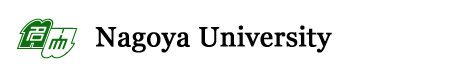 CERTIFICATE OF PROSPECTIVE GRADUATIONSchool InformationSchool Name:		_________________________________________________School Address:		_________________________________________________Phone/Fax:		_________________________________________________URL:			_________________________________________________Student InformationStudent Name:		_________________________________________________Student ID Number:	_________________________________________________Gender:			_________________________________________________Date of Birth:		_________________________________________________This is to certify that above-mentioned student is a student at _________________________________ with ____________________________ language as medium of instruction. He/she entered the school on ______________________ and will graduate from Grade _________ on _______________________. He/she will receive the High School Diploma upon completion of high school graduation requirements.(School Representative’s Signature)       (Date)	       (School Stamp)